Kemija 9. razredSreda 1.4.2020Pozdravljeni na današnji prvi april!Tole ni šala, ampak rešitve nalog, ki ste jih reševali prejšnjo uro. Srečno!!! Simona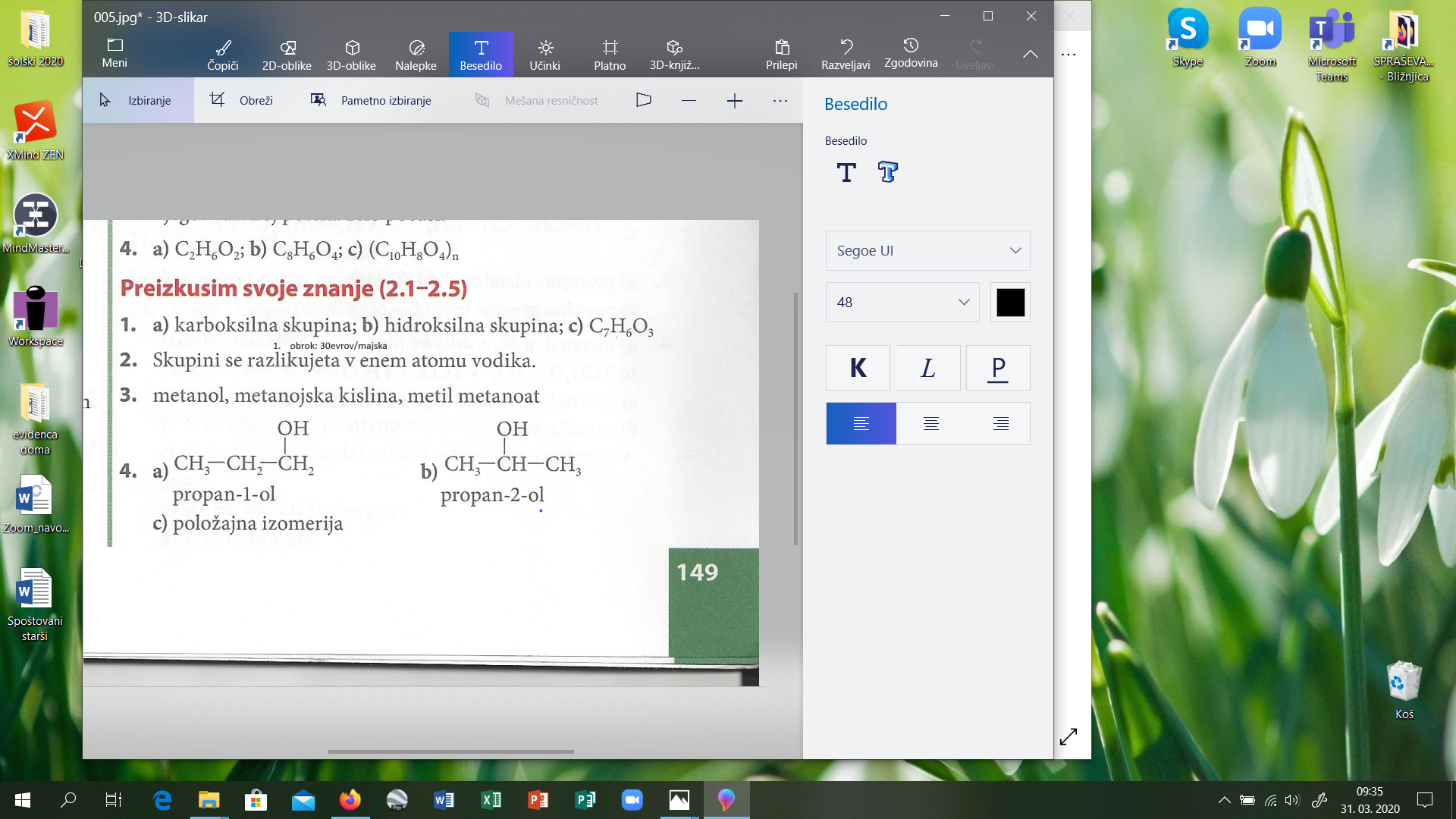 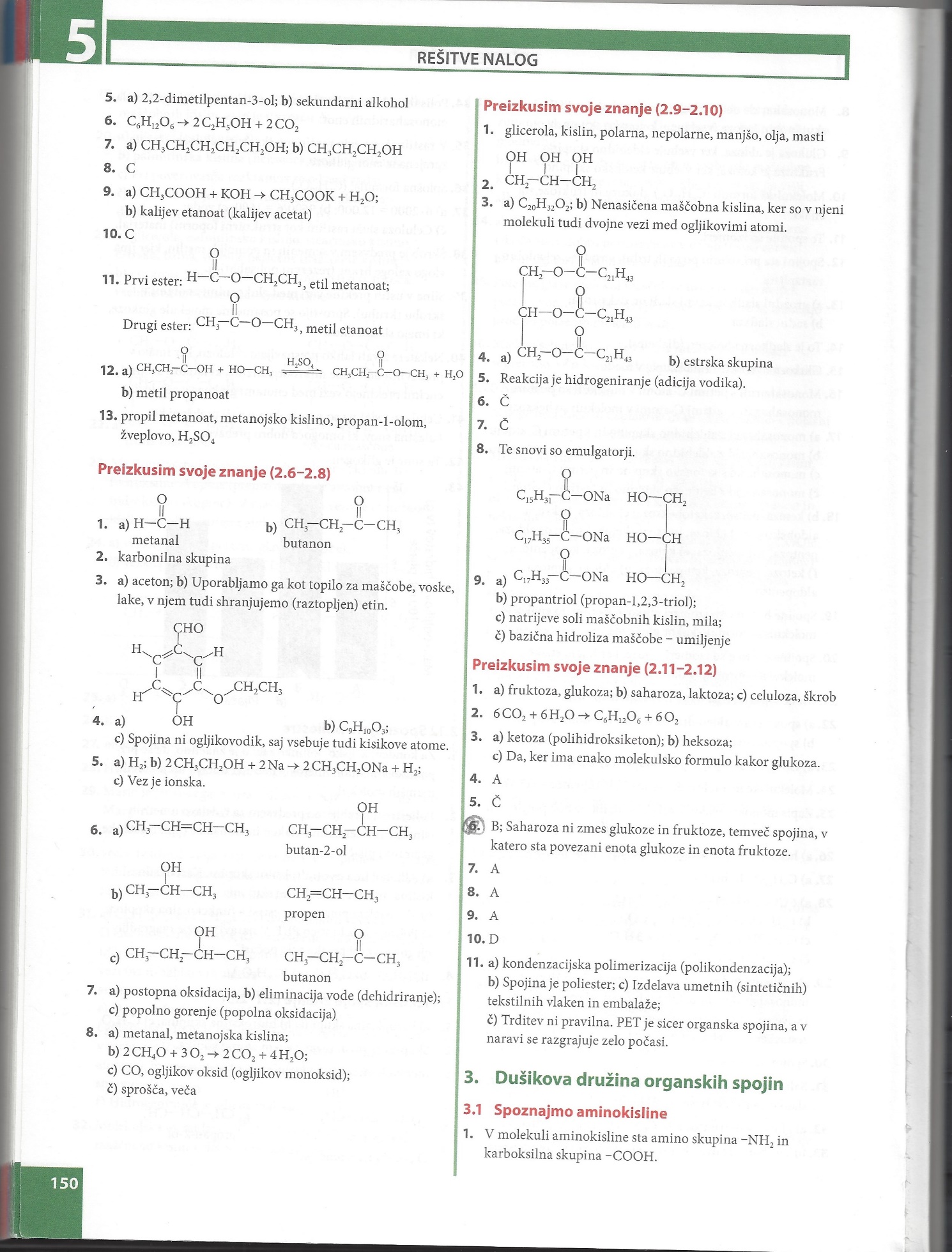 